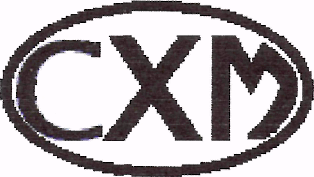 ООО «СХМ»КОНДИЦИОНЕР ПРОМЫШЛЕННЫЙК Х М- 500-3,0 У2 РУКОВОДСТВОПО ЭКСПЛУАТАЦИИКХМ-500-3,0М -00.00.000 РЭСОДЕРЖАНИЕ1 Описание кондиционера КХЛ-500-3,0 У2					             31.1 Назначение и область применения						31.2 Состав и технические характеристики					             32 Устройство и принцип работы							43 Монтаж и подготовка кондиционера к работе				             54. Управление кондиционером                                                                                         65. Указание мер безопасности					                                       76. Техническое обслуживание							             77. Возможные отказы и методы их устранения					88. Правила хранения и транспортирования				                          99. Приложение №1(Электрическая схема).                                                                    1010. Приложение №2(Габаритные размеры пульта управления).                                  11Описание кондиционера КХМ-500-3,0 У2    1.1 Назначение и область применения     Кондиционер промышленный КХМ-500-3,0 У2 предназначен для создания нормального  микроклимата на рабочем месте оператора в режиме «вентиляции» и «кондиционирования».       Климатическое исполнение кондиционеров У, категория размещения 2 по ГОСТ 15150-69.      Кондиционер в автоматическом режиме поддерживает температуру с помощью датчика-реле температуры, работающего в диапазоне плюс 18÷30 °С с точностью ±2 °С при температуре окружающей среды от +8 °С до +70°С. . Допускается кратковременная работа кондиционера (до 15 минут) при температуре окружающей среды +85 °С. 1.2 Состав и технические характеристики1.2.1 Комплектность кондиционераТаблица 1 ПРИМЕЧАНИЕ: Изготовитель оставляет за собой право вносить изменения в электрическую схему и конструкцию кондиционера, которые могут быть не отражены в эксплуатационной документации, не влияющие на монтажные, присоединительные размеры и технические характеристики кондиционера без предварительного уведомления потребителя. Внимание!!!  Кондиционеры работают в режиме холод и  вентиляция при температуре окружающей среды от +8°С 1.2.2 Технические характеристики кондиционера КХМ-500-3,0 У2Таблица 21.2.6 Сведения о содержании драгоценных металлов в блоке охлаждения.СЕРЕБРОХолодильный агрегат	- 3,1959 гр.1.2.8 Эргономические показатели.Уровень шума на рабочем месте оператора не должен превышать, см. табл. 3.Таблица 3Устройство и принцип работы кондиционера КХМ-500-3,0 У2 2.1 Габаритные, установочные и присоединительные размеры блока охлаждения приведены на рисунке 1.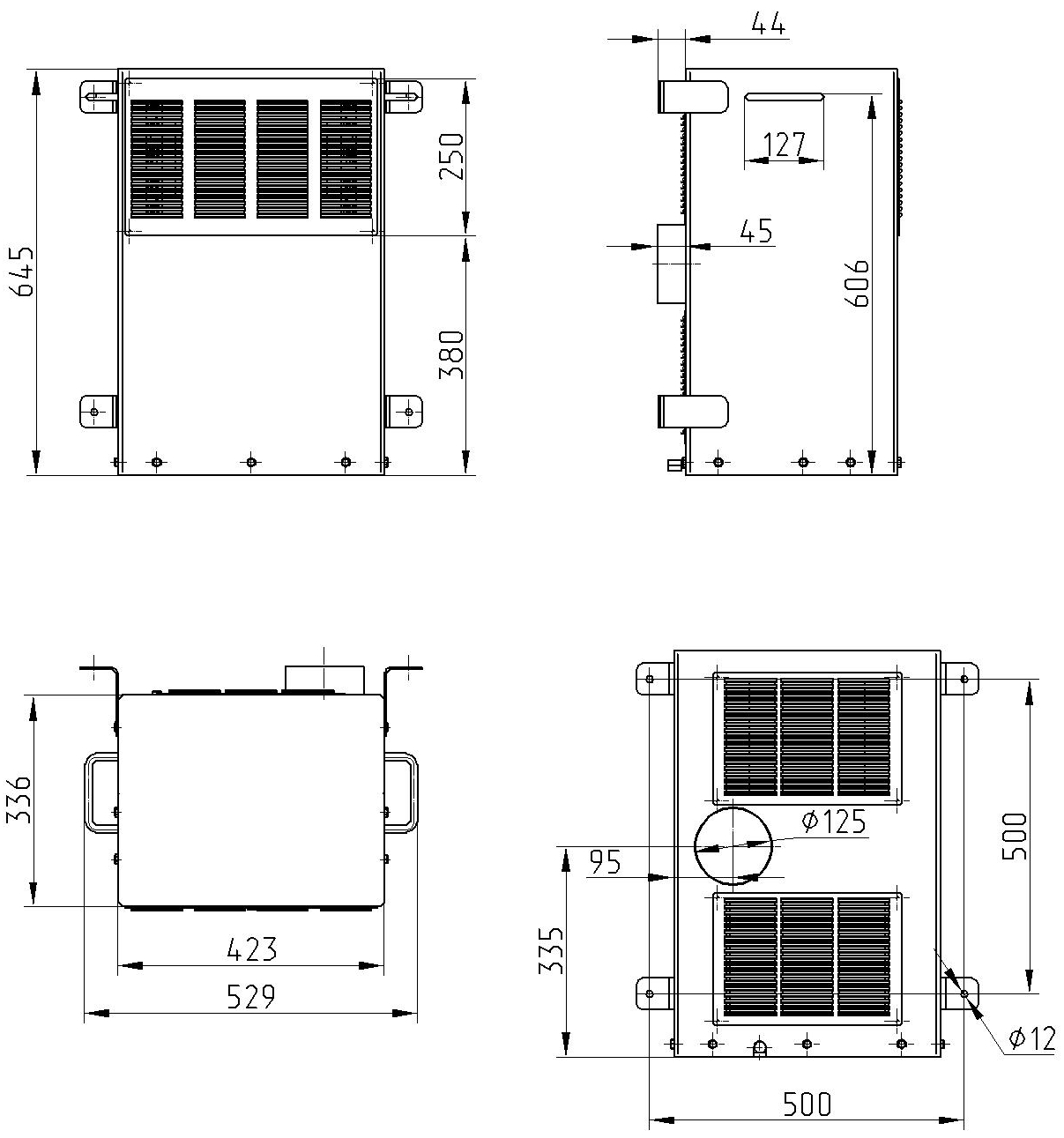 Рис. 1 – Габаритные, установочные и присоединительные размерыкондиционера КХМ-500-3,0 У2         2.2 Блок охлаждения состоит из следующих частей: испарителя,  вентилятора, клеммного набора, разъема ШР, жгута соединения с регулятором температуры и отсека, в котором размещены: компрессор, фильтр-осушитель дроссельное устройство (капилляр), трубопроводы, конденсатор и вентиляторы. Электрическая   схема подключения  кондиционера представлена в Приложении №1.2.3 Блок охлаждения работает следующим образом.Воздух из кабины всасывается в испарительную камеру блока охлаждения. Воздушная смесь охлаждается в испарителе и подается через нагнетательное отверстие в кабину. Охлажденная воздушная смесь понижает температуру в кабине до требуемых параметров и вновь всасывается в холодильный агрегат. Пульт управления (Приложение №2) совместно с датчиком температуры в зависимости от температуры внутри кабины отключает и включает компрессор холодильной машины.            Кондиционер может работать в режимах: «охлаждения» и «вентиляции» воздуха. Переключение режимов осуществляется по желанию оператора с помощью пульта управления. Пр3 Монтаж и подготовка кондиционера  Место установки кондиционера должно удовлетворять нижеперечисленным условиям:а) Поверхность на которую устанавливается кондиционер, должна быть достаточно прочной, чтобы выдержать его вес, и ровной, чтобы исключить возникновение излишних шумов и вибрации.3.1 Установка кондиционера должна производиться осторожно, так как при ударах может произойти утечка хладона из системы, что приведет к неработоспособности кондиционера.3.2 По прибытии на место монтажа кондиционер должен быть подготовлен для установки.3.2.1. Проверить состояние упаковки. Упаковка должна быть целой.3.2.2. Вскрыть упаковку и проверить комплектность поставки кондиционера. Проверить внешнее состояние кондиционера на отсутствие механических повреждений.3.2.3. Уточнить напряжение электропитания кондиционера, сравнить с имеющимся на транспортном средстве.3.2.4.  Установить пульт управления  внутри кабины.                   3.2.5 Кондиционер устанавливается  на стенку кабины. В стенке кабины делают круглое отверстие для выхода обработанного воздуха( 125 мм), а так же  четыре отверстия  12 по присоединительным размерам для крепления лап. (рисунок 1). 3.2.6.  На  выпускное отверстия кабины и под лапы блока охлаждения, установить прокладку из резины губчатой- толщиной не менее 15мм.(В комплекте с кондиционером прокладки не поставляются.) Исключить соприкосновение блока охлаждения с корпусом кабины.3.2.7. Блок охлаждения установить в кабину, совместив выпускное отверстие в блоке охлаждения и на стенке  кабины. Крепление к кабине производится болтами М10-12, длина которых выбирается с учетом конструктивных особенностей стенок кабины.3.2.8.  Закрепить кондиционер, а также пульт управления.                  3.2.9.  Соединить при помощи ШР холодильный агрегат с пультом управления. Подать питание на пульт управления. Пульт управления обеспечивает автоматическую работу блока охлаждения в режимах охлаждения и  вентиляции воздуха, а также осуществляет защиту электродвигателей компрессора,  вентиляторов от перегрузок по току и токов короткого замыкания, потери напряжения в сети. Подключение осуществляется изготовителем кондиционеров с помощью жгута проводов.  Габаритные, установочные и присоединительные размеры пульта управления представлены в Приложении  №2.  Электрическая   схема подключения  кондиционера представлена в Приложении  №1.3.2.10.  Убедившись в правильности подключения источника питания, произвести окончательный монтаж.и включении автоматического выключателя или преобразователя напряжения входное напряжение сразу подается на пульт управления и сопровождается кратковременным включением дисплея пульта управления и звуковым сигналом, для включения кондиционера нажать кнопку.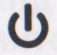      4. Управление кондиционером Для управления кондиционером используется панель пульта управления: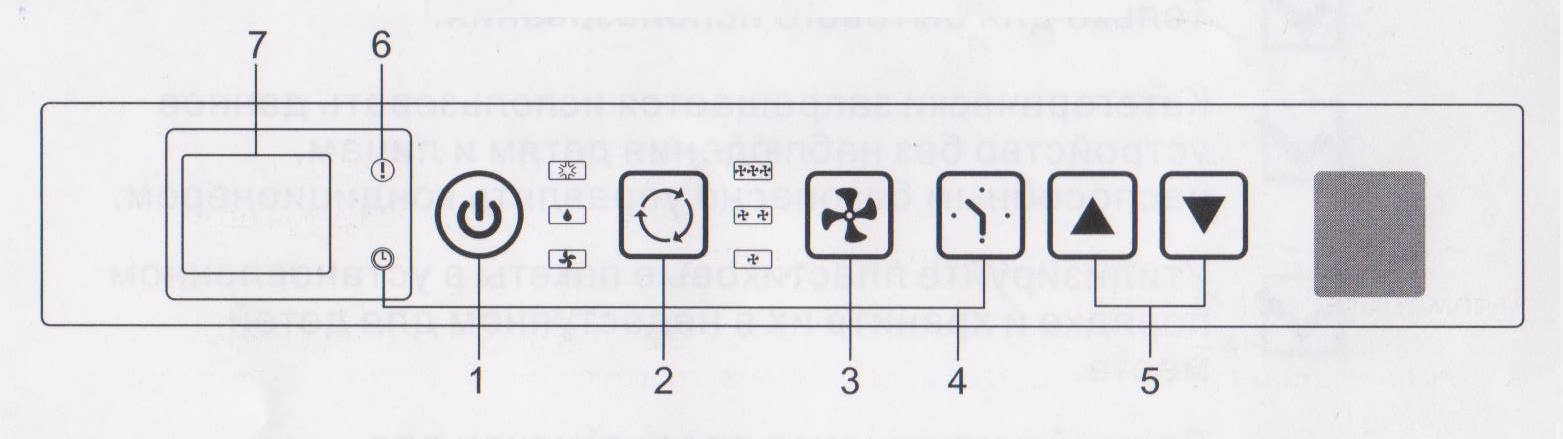 Кнопка питания.      Эта кнопка служит для включения и выключения прибора.Кнопка переключения режимов.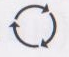 Эта кнопка служит для выбора режима Охлаждения 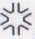 Осушения 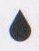 Ветиляции  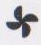       Световой индикатор укажет выбранный режим.Режим охлажденияПри выборе режима охлаждения горит зеленый индикатор.В режиме охлаждения воздух охлаждается, а горячий воздух удаляется через выпускной шланг.Отрегулируйте скорость вентилятора и температуру воздуха по своему усмотрению.Режим осушенияПри выборе режима осушения, горит оранжевый индикатор.Воздух осушается при прохождении через кондиционер, работающий не в режиме полного охлаждения.      - При температуре выше 25 градусов скорость вращения вентилятора можно отрегулировать.      - В противном случае фиксируется низкая скорость вращения вентилятора.       ВНИМАНИЕ! При монтаже кондиционера  с выводом выпускного шланга за приделы помещения, режим осушения использовать не рекомендуется для отсутствия случаев попадания конденсата на пол. Режим вентиляцииПри выборе режима вентиляции горит желтый индикатор.Воздух циркулирует в помещении без охлаждения.Кнопка регулировки скорости вращения вентилятора. 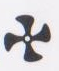 Эта кнопка служит для выбора скорости вентилятора: высокой, средней или низкой.Кнопка таймера. 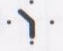 В режиме ожидания эта кнопка служит для установки времени включения.      Если кондиционер включен, эта кнопка служит для установки времени отключения.ТаймерАвтоматическое выключение:Если кондиционер включен, при помощи кнопки таймера установите время его работы (в часах) до автоматического выключения.Автоматическое включение:Если кондиционер находится в режиме ожидания, при помощи кнопки таймера установите время (в часах) до его автоматического включения в режиме охлаждения воздуха.Кнопки настройки температуры и времени 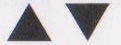 В режиме охлаждения кнопки «» и «» позволяют просмотреть и отрегулировать заданную температуру. Через 15 секунд на дисплее снова отображается температура в помещении. Температуру можно отрегулировать только в режиме охлаждения.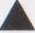 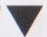 Время можно установить в диапазоне 1-24 часа.Примечание: при одновременном нажатии на кнопки настройки температуры и времени переключается режим отображения температуры: в градусах Цельсия или Фаренгейта.ВНИМАНИЕ! При правильной работе компрессора хладонопровод, соединяющий компрессор и испаритель - холодный.ВНИМАНИЕ! Повторное включение кондиционера производиться не раньше чем через 3 (три) минуты после отключения.5. Указание мер безопасности5.1.	 К монтажу и пуску в эксплуатацию кондиционера допускаются лица, изучившие данный паспорт и прошедшие инструктаж по соблюдению правил техники безопасности при работе с хладоновыми холодильными установками.5.2. Агрегат холодильный должен быть надежно заземлен медным проводом сечением не менее 4 мм2 в соответствии с Правилами устройства электроустановок.5.3. Обслуживание кондиционера производить только после отключения его от электросети и полной остановки вращающихся частей.5.4. При попадании жидкого хладона на кожу необходимо осторожно растереть обмороженные участки кожи стерильным ватным тампоном или марлевой салфеткой до покраснения кожи и появления чувствительности. Если хладон попал в глаза, их необходимо промыть водой комнатной температуры, а затем внести несколько капель стерильного вазелинового масла.5.5. На работах, связанных с опасностью поражения током, необходимо применять защитные средства (инструменты и приспособления с изолированными ручками, и др.).5.6. В местах хранения кондиционера запрещается пользоваться открытым огнем.5.7. При срабатывании приборов защиты кондиционера необходимо вызвать механика-холодильщика и не возобновлять работу до выявления причин неисправности.Техническое обслуживание           6.1.  Своевременное выполнение мероприятий по техническому обслуживанию предупреждает  появление  отказов в работе, увеличивает межремонтные сроки и обеспечивает высокий уровень эксплуатационной надежности кондиционера.            Мероприятия по техническому обслуживанию производятся мастером по холодильным установкам, прошедшим инструктаж и имеющим допуск к выполнению соответствующих работ .            Гарантия и бесплатное гарантийное обслуживание не распространяется  на изделия, недостатки которых возникли в  следствии: нарушения потребителем правил эксплуатации изложенных в паспорте и данном руководстве по эксплуатации, самостоятельного ремонта  или внесении несанкционированных изготовителем конструктивных или схемотехнических изменений, при изменении длины электрокабеля, при неправильном фазировании при подключении кондиционера, при нарушении пломбировки, а так же при не выполнении еженедельного технического обслуживания (п. 6.2.  данного руководства)Мероприятия по техническому обслуживанию выполняемые потребителем:Общие указания:а) проведение работ по техническому обслуживанию должно производиться периодически;б) неисправности, выявленные при техническом обслуживании кондиционера, должны быть устранены;в) после устранения неисправностей необходимо убедиться в нормальной работе кондиционера;г) перед началом технического обслуживания кондиционера должно быть проверено его техническое состояние.Техническое обслуживание кондиционера производится согласно перечня технического обслуживания .8.  Правила хранения и транспортирования    8.1. Хранение упакованного кондиционера должно производиться  под навесом или в закрытом с естественной вентиляцией помещении.   8.2. Транспортирование кондиционера  производить  вертикально любым видом транспорта (в закрытых вагонах, кузовах, контейнерах и прочее).   8.3. При транспортировании кондиционеров должны выполняться  требования следующих нормативных документов в зависимости от вида транспорта, которым оно производиться:  а) железнодорожным транспортом согласно "Техническим условиям перевозки и крепления грузов" и "Правилам перевозки грузов";  б) автомобильным транспортом согласно "Общим правилам перевозки грузов автотранспортом";  в) морским транспортом согласно "Общим специальным правилам перевозки грузовПриложение №1   Рис.3 – Схема подключения Кондиционера КХМ-500-3,0 У2Приложение №2Рис.2 – Габаритные, установочные и присоединительные размеры пульта управления Кондиционера КХМ-500-3,0 У2